Sommerhygge hos Karin og Kristian den 29. juni 2022Tak til Vagn Hansen for dejlige fotos.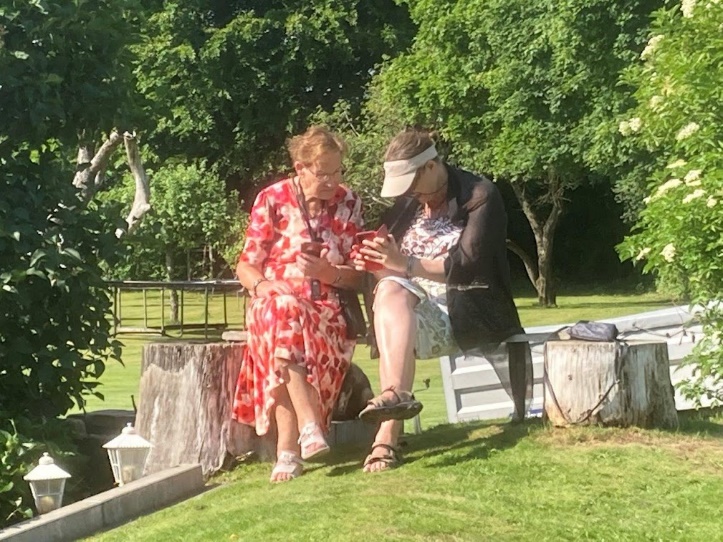 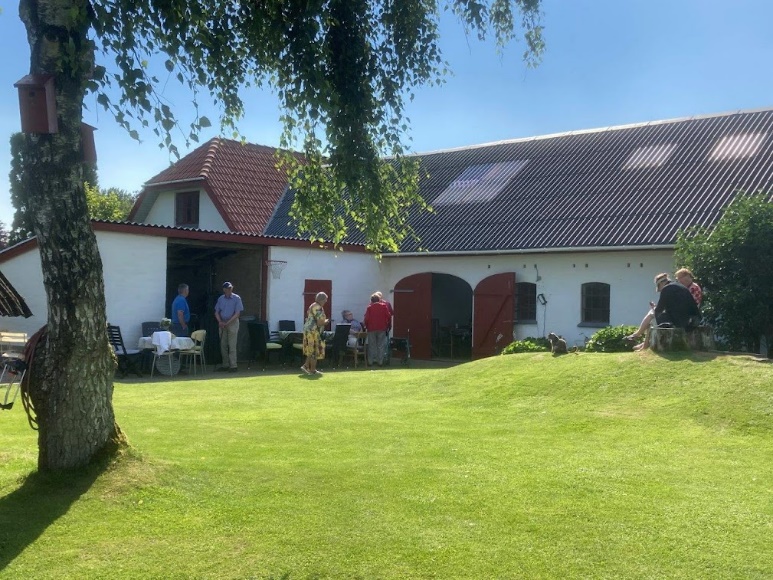 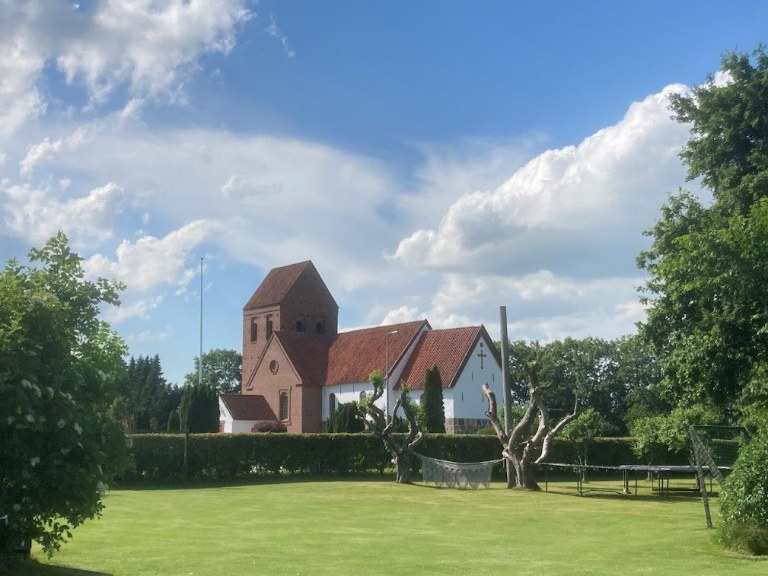 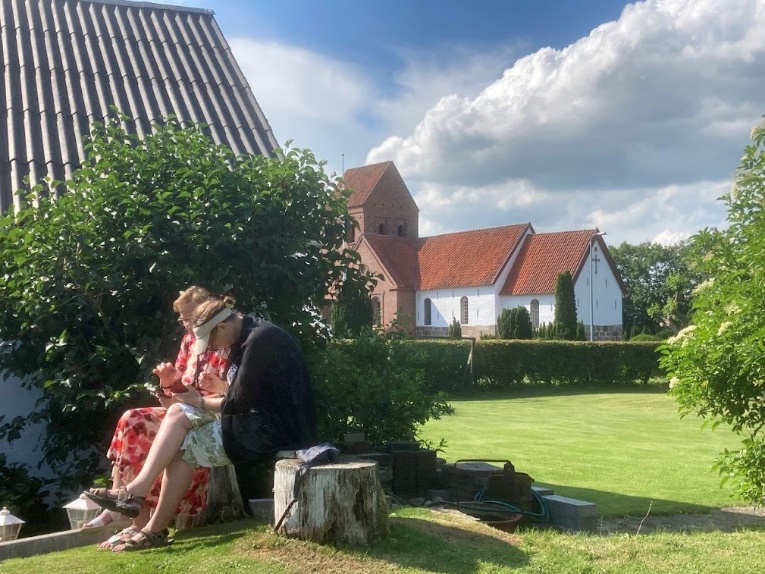 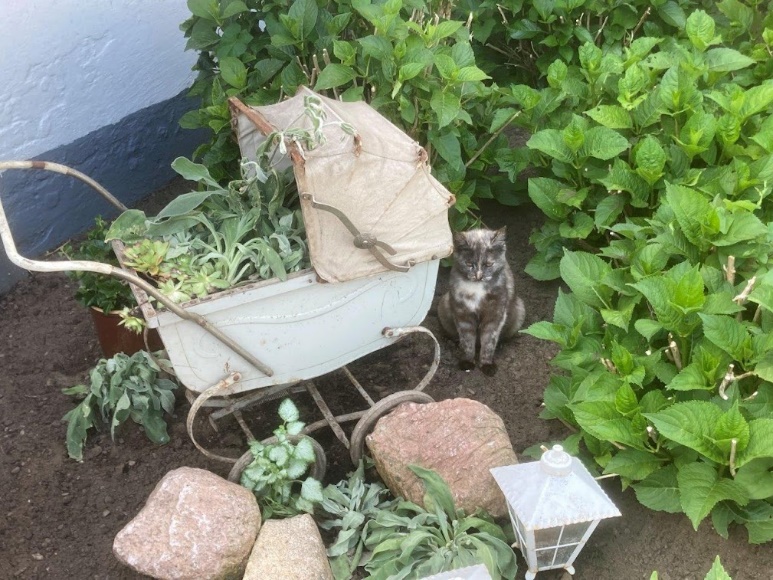 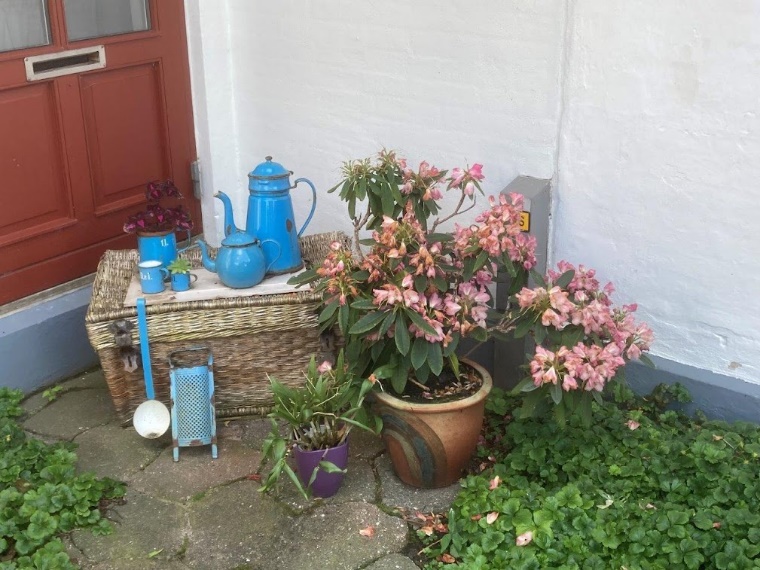 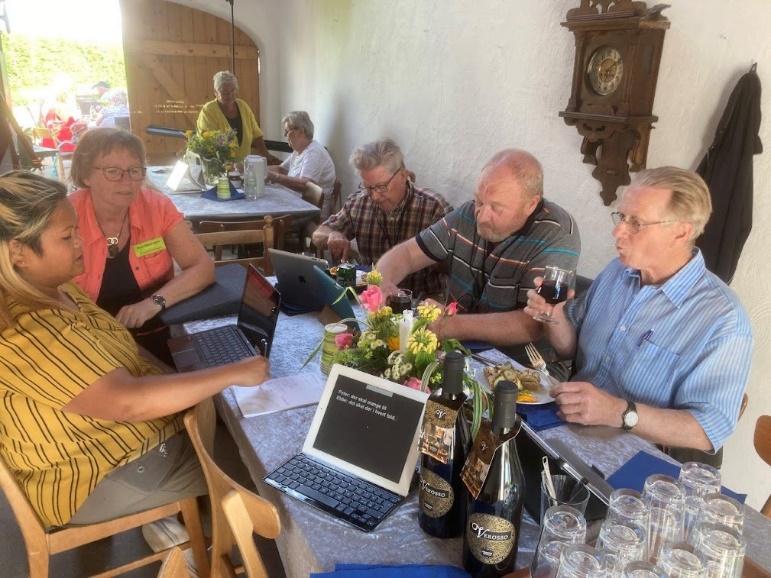 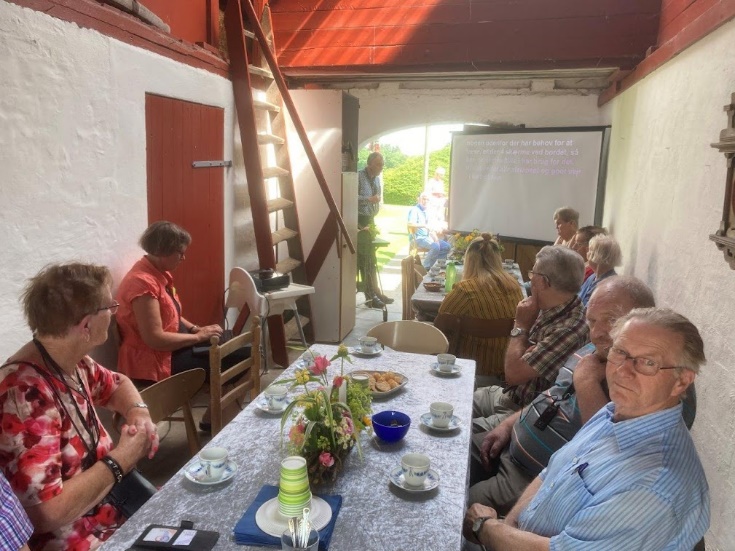 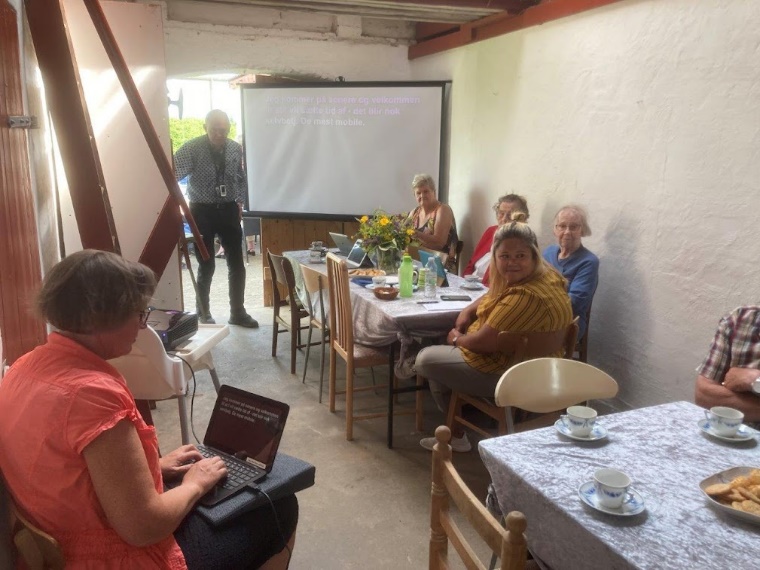 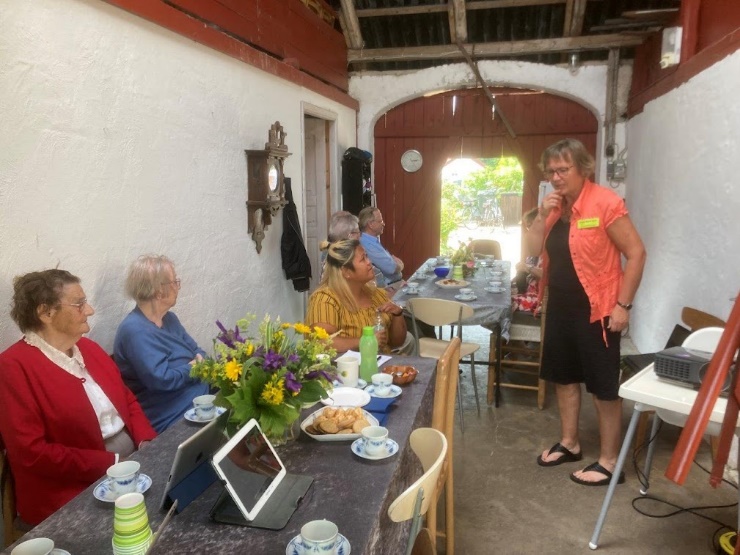 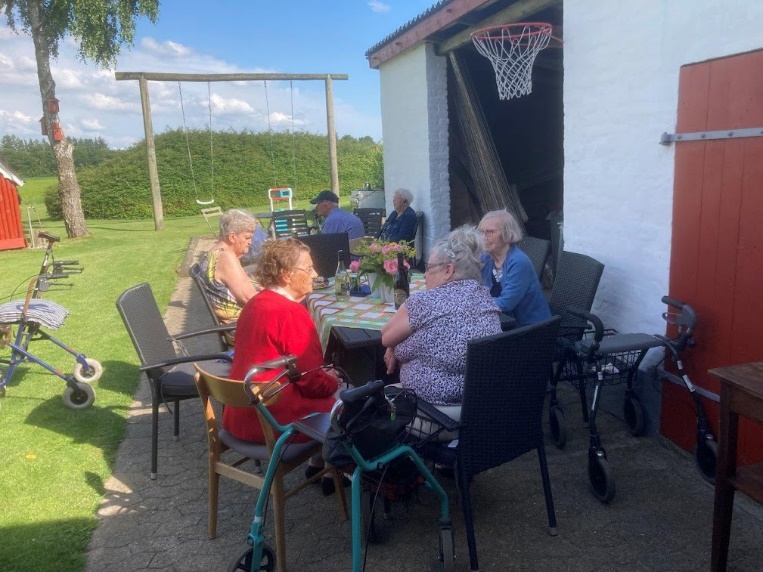 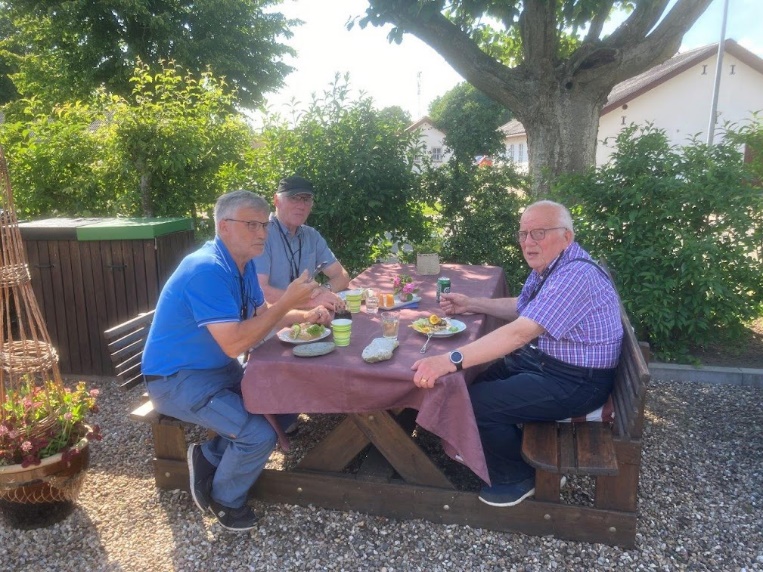 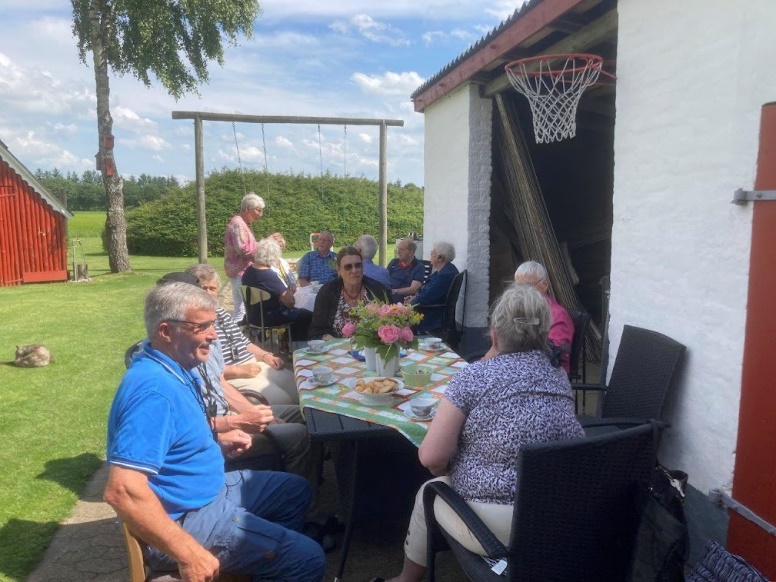 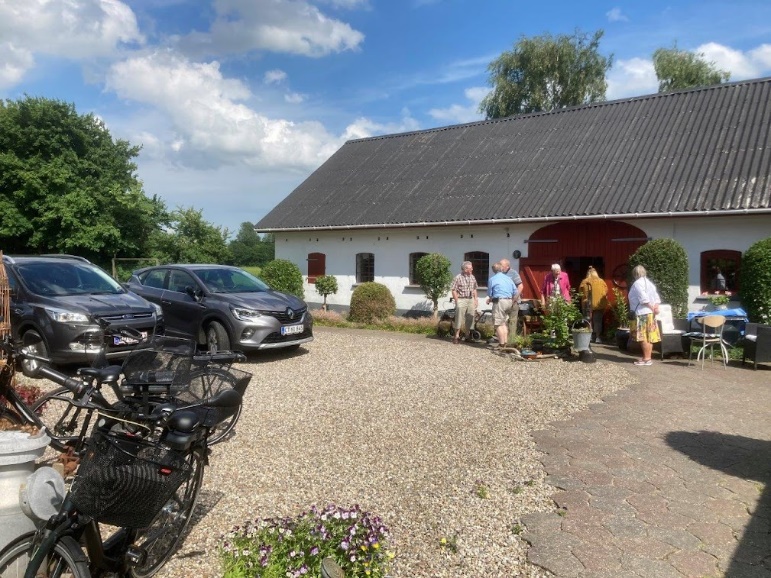 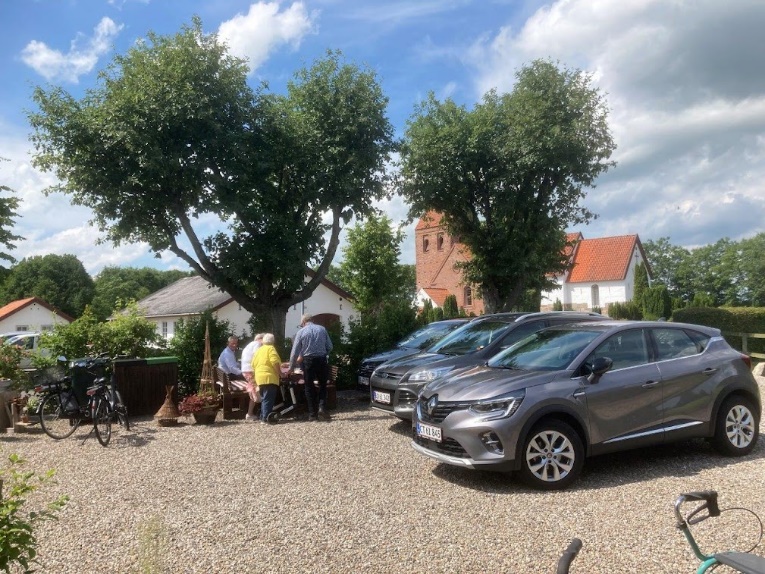 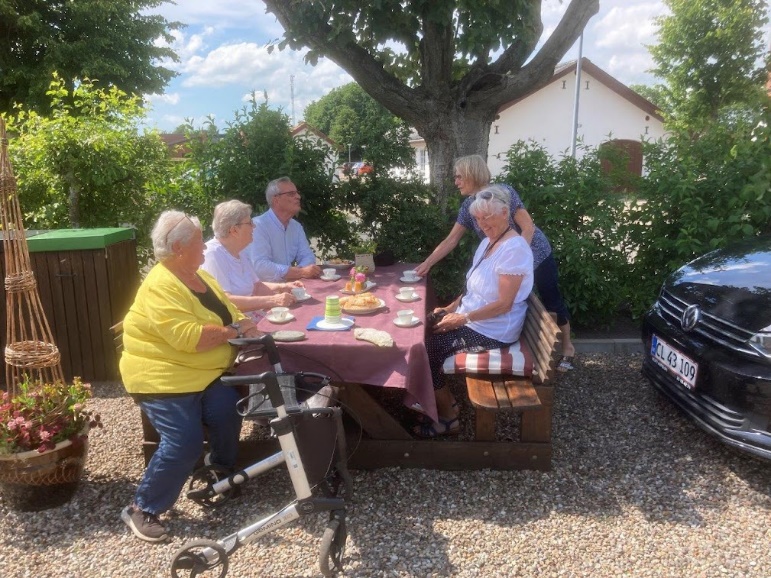 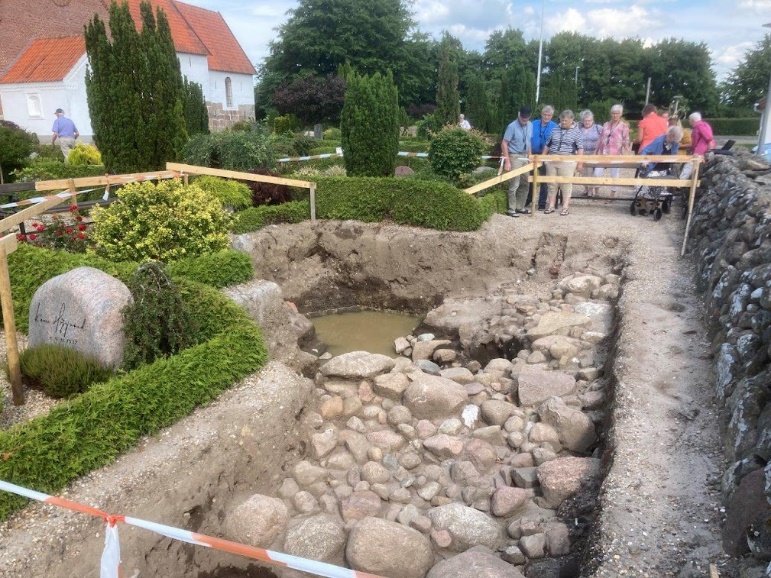 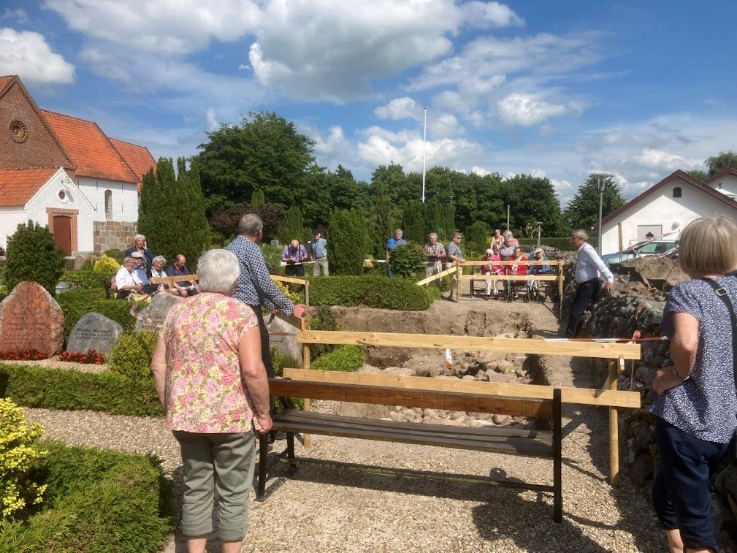 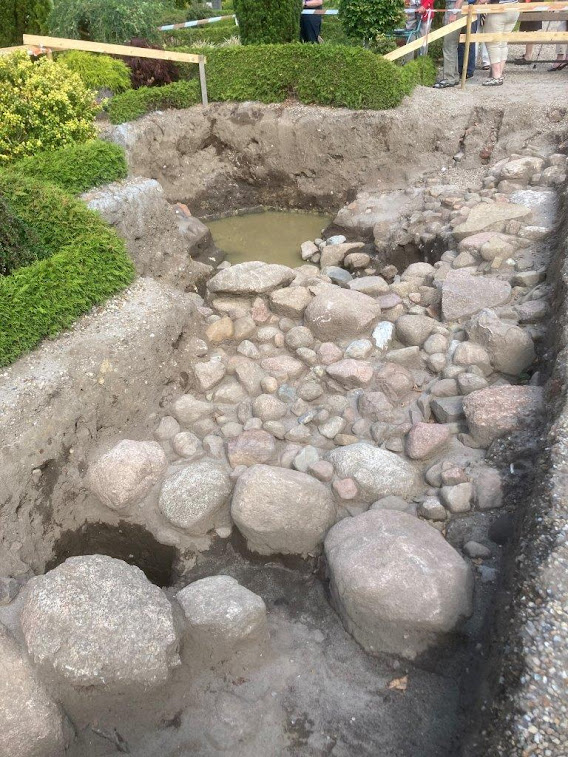 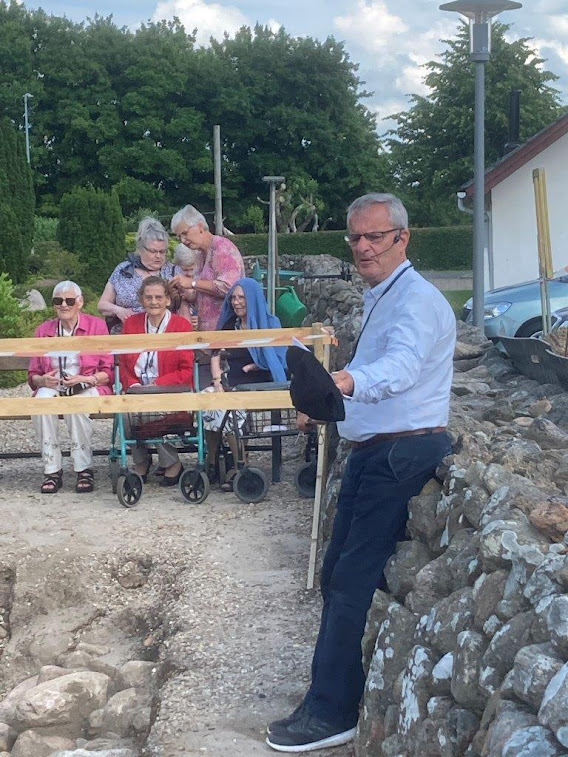 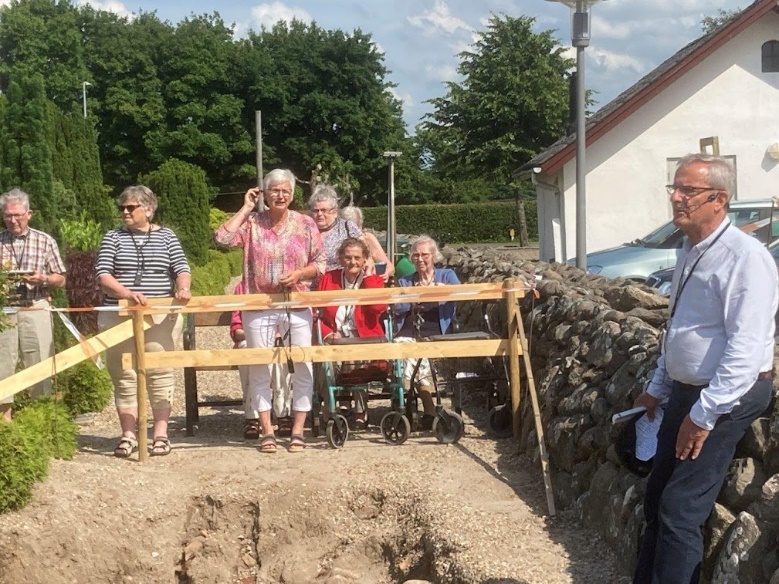 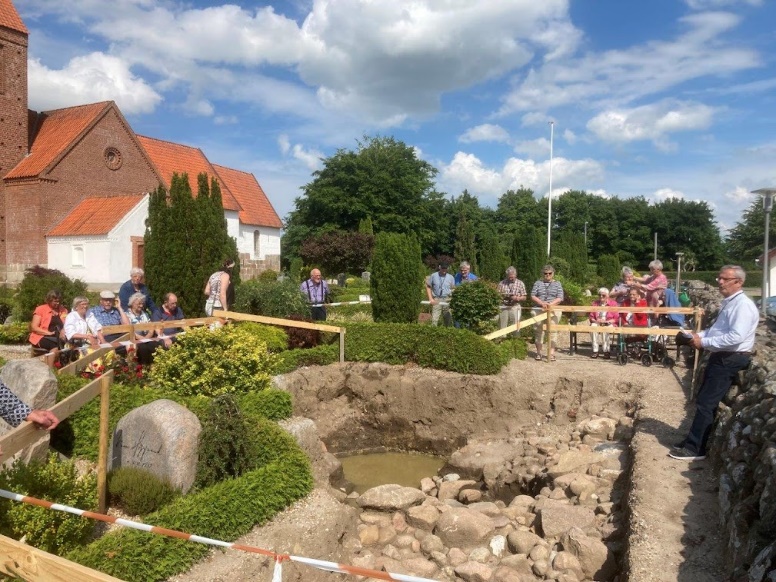 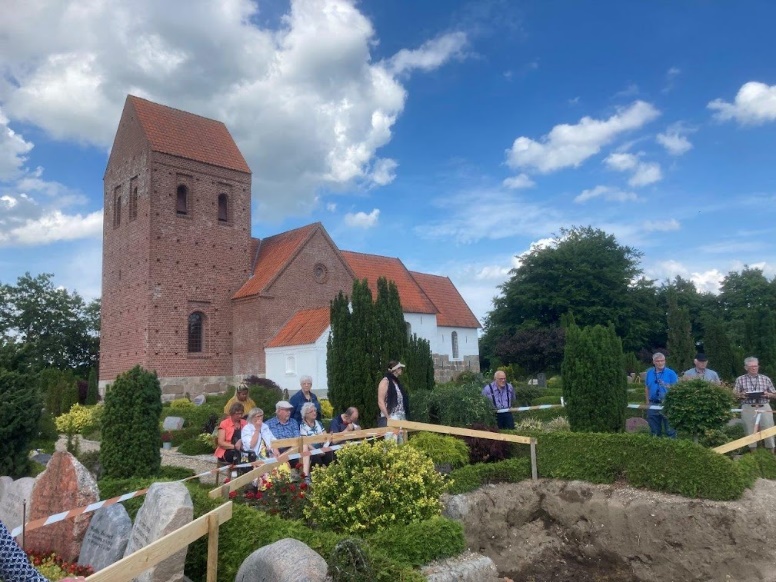 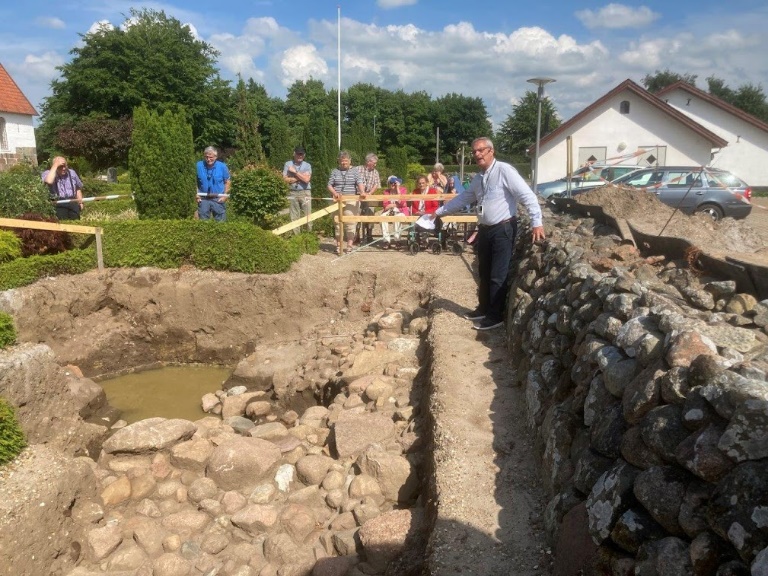 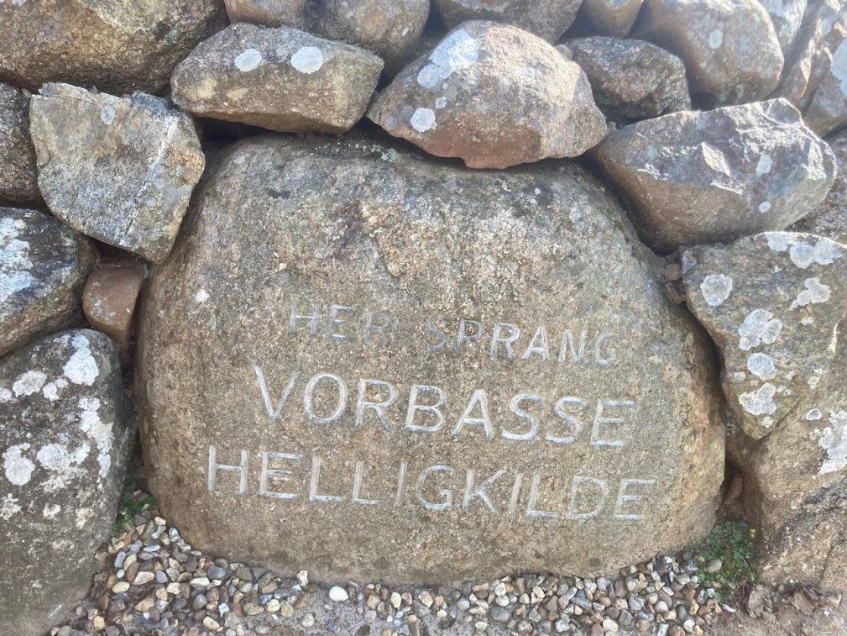 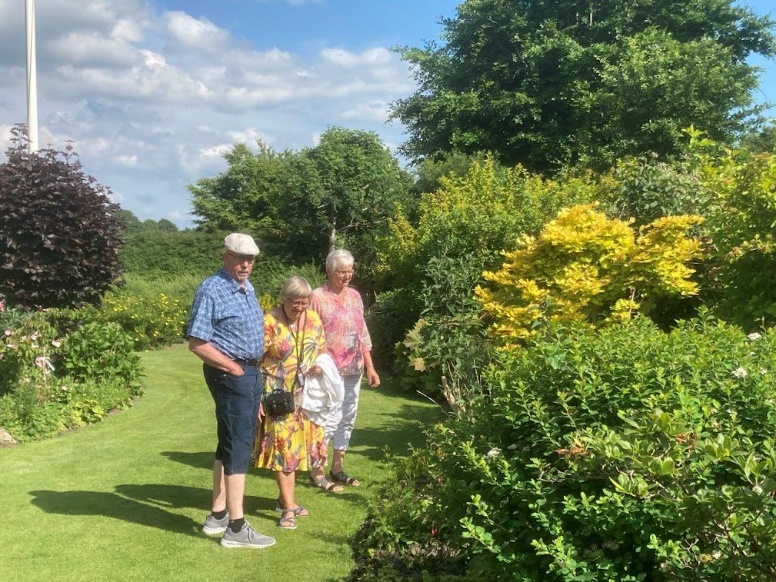 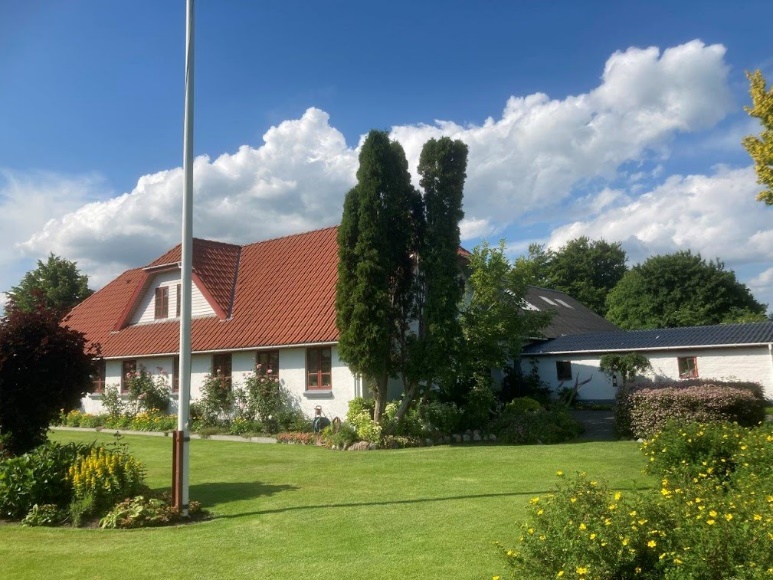 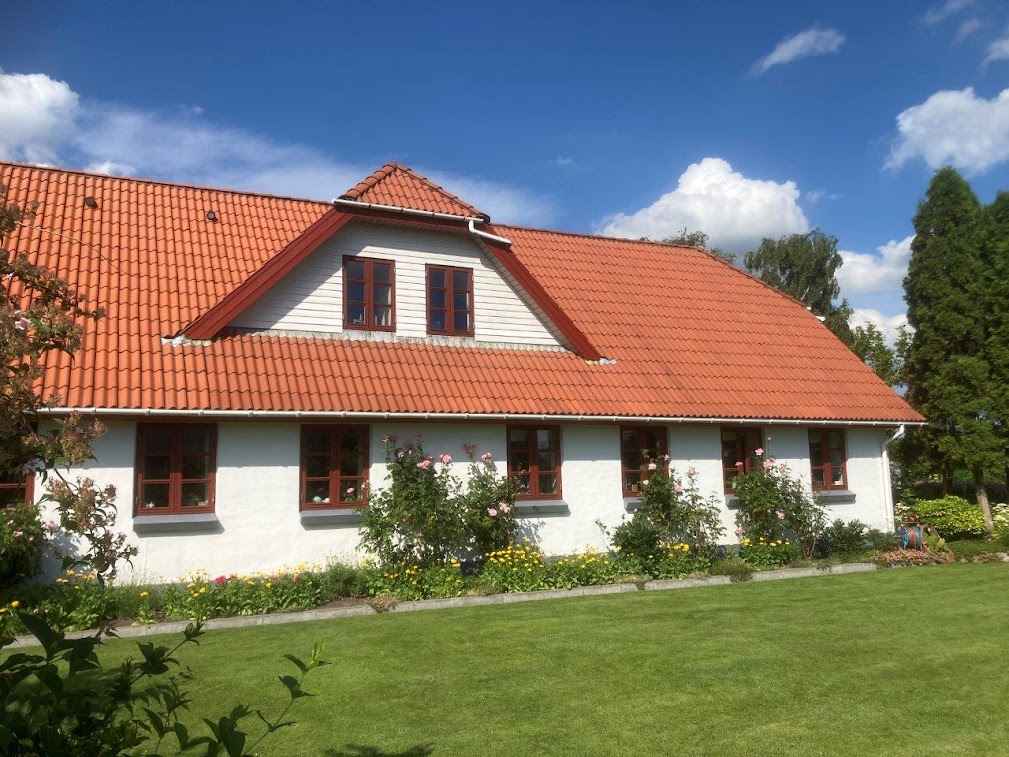 